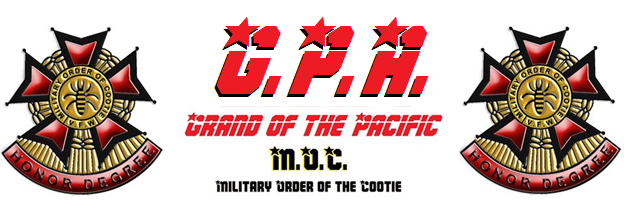 6 December 2020MINUTES OF THE GRAND MIDTERM MEETING  Conducted on ZOOM 1.  The Meeting of the Midterm was called to order by Grand Commander Ron Davis at 1000L (Korea Time).  The Commander announced due to the unique circumstances of being on ZOOM that all Cooties will remain seated by render proper honors so we do not have to view a bunch of flabby stomachs…HA!!!  There will be no Fines at this Scratch!!!  2.  OPENING CEREMONIES:  Was conducted according to the Ritual.  There were 18 Cooties in attendance. 3.  Acting Chaplain Webber led us Cooties in the opening prayer.4.  Provost Marshall prepared the room to salute the colors.  Chief of Staff Watson presented the US Flag on Screen at all appropriate times. 5.   Provost Marshall led the Cooties in the Pledge of Allegiance to the Flag of the United States of America. 6.  ROLL CALL OF OFFICERS:  Adjutant Mitchell noted the Roll Call of Officers. Present were: GC Ron Davis, SVC Robert Moses, JVC Fred Berg, QM Mike Napsey, COS Shawn Watson, JAG Rhett Webber, Surgeon Dave Gley, JPGC Warren Maxson, D3 Christopher Winstead, D5 Robert Rositer, D6 Shawn Watson, D7 Thomas Aldrich, Adjutant Kevin Mitchell.  Excused:  D2 Mike Lutman, Hospital Leon Ellison, Chaplain Daniel Wilson There were 15 Councilmembers present, three excused.  A quorum was present.  Eight votes were required for a majority vote on any motions.7.  DISTINGUISH VISITORS:  Grade Commander Davis announced and recognized the following members.   (P) means Present at Scratch:DISTINGUISH VISITORS:  Grand Commander announced all namesPAST GRAND COMMANDERS:  Jim Malott, Dave Teets, Orville Humflett, Kevin Mitchell (P), Darin Combs, Shawn Watson (P), Frank Hilliard, Patrick “Doc” Higgins (P), William “Bill” Bradford (P), and JPGC Warren Maxson (P).     PAST DEPARTMENT COMMANDERS: Jerry Kraus, Rhett Webber (P), Dave Teets, Jim Malott, Larry Lyons, Darin Combs, Shawn Watson (P), Robert Moses (P), Mike Verville, Ricky FarrisSUPREME DISTRICT 15 COUNCILMAN:Kevin Mitchell (P)DEPARTMENT OF PACIFIC AREAS COMMANDER:Ken Stein (P)8.  RULES OF ORDER:  JAG Webber informed the Council that the Rules were forwarded by email and he seconded the motion to accept them and the motion was made by Adjutant Mitchell.  Motion passed.  (Attached)  9.  READING OF OFFICIAL AND OTHER COMMUNICATIONS:  Adjutant Mitchell read communications to the Council.  (Attached)10.  GRAND INSPECTOR REPORT:  Grand Inspector Bradford informed the Council that he was appointed in November 2020 after Cootie Mike Verville stepped down.  Inspector Bradford provided his Report.  Very important item is for the PT’s to go to the LOTCS.org website and downloaded the new Inspection Checklist. (Attached)11.  AUDIT COMMITTEE REPORT:  QM Napsey recognized Audit Committee Chairman Lutman and members Fred Berg and Mariano Farjado.  He then discussed the Audit and all is LOUSY.  COS Watson seconded the motion and Cootie Bradford made the motion to accept the Report.  Motion passed.  12.  BUDGET CHAIRMAN:  QM Napsey gave his Report.  (Attached)  Adjutant Mitchell seconded the motion to accept the Report and COS Watson made the motion.  13.  MEMBERSHIP COMMITTEE REPORT:  QM Napsey provided his Report.  (Attached)       14.  OFFICER REPORTS:  The following Cooties provided Reports to the Adjutant and will be attached:Commander Davis, SVC Moses, JVC Berg, JAG Webber, Surgeon Gley, JPGC Maxson, Inspector Bradford, Hospital Ellison, D2 Lutman, D3, Winstead, D5 Rositer, COS/D6 Watson, D7 Aldrich, and Supreme 15 Councilman Mitchell. 15.  MINUTES:  Adjutant Mitchell informed the Council that the Grand Pro Forma Minutes were sent to the Council by email for review.  He then seconded the motion to accept the Minutes and Cootie Bradford made the motion.  Discussion:  COS Watson said he didn’t receive the Minutes.  Later it was determined in fact they were sent to him.  Motion passed.   16.  IS THERE A COOTIE OR A FAMILY MEMBER OF A COOTIE IN DISTRESS?  PGC’s Malott, Wichmann, Humfleet, and Hilliard.  SVC Moses, P8 Danny Cielo, PT8 Dave Ramson, Grand Commander Ron Davis wife who is scheduled for surgery.  PT8 Alan Hammerstrom is now out of the hospital.    17.  NATIONAL HOME:  Acting Chaplain Webber led the Council in prayer.  18.  READING OF BILLS:  No Bills (other than Cootie “Bill” Bradford) presented at the Midterm Scratch.19.  UNFINISHED BUSINESS:  Grand Commander Davis reminded the Council of its vote in June 2020 that effectively removed D1 and D4 off the Roll.  Both Councils has merged with other Pup Tents.  20.  NEW BUSINESS:  None21.  GOOD OF THE SCRATCH:  JPGC Maxson showed the Council the Annual Award Winners Plaques that will be presented at the Grand Scratch in June 2021.  22.  There being no further business before this Council, closing ceremonies were conducted according to the Ritual. Cooties saluted the colors and the Acting Chaplain gave the closing prayer.  The Midterm Grand C of A was adjourned at approximately 1120L (Korea Time).  The Council will meet the week of 27-30 June 2021 at Pattaya Beach, Thailand at a time to be determined.    OFFICIAL:Original Signed copy in Grand Adjutant’s FilesKevin E. MitchellGrand AdjutantDistribution:Grand CommanderAll Grand Council MembersAll Pup Tent Seam SquirrelsAll PT Hungry CootiesDepartment AdjutantSupreme QM-Adjutant. , 